West Truckee Meadows/Verdi Citizens Advisory Board – Draft Minutes 
DRAFT: Approval of these draft minutes, or any changes to the draft minutes, will be reflected in writing in the next meeting minutes and/or in the minutes of any future meeting where changes to these minutes are approved by the CAB.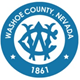 Minutes of the West Truckee Meadows Citizen Advisory Board meeting held at Northwest Library, 2325 Robb Dr. on July 18, 20221. CALL TO ORDER/ DETERMINATION OF QUORUM – The meeting was called to order at 5:30 p.m. A quorum was determined. The following CAB members were in attendance:  Carly Borchard, Denise Kolton, Elton' Mac' Rossi, Josh BronitskyAbsent: Anthony DoMoe, Sarah Rively, Alice (Tina) House2. PLEDGE OF ALLEGIANCE – The pledge was recited. 3. GENERAL PUBLIC COMMENT – Battalion Chief Rizzuto provided an update on incident responses for West Truckee Meadows/Verdi from Station 40. He spoke about wildlands fire and fuels management. He provided an update on the fuel break on the transmission line. He announced an upcoming green waste event. He advised not to drag your property and spread invasive weed, medusa head. He added that the Sierra County agreement had been renewed for another year. He said Truckee Meadows Fire Protection District is assisting with other states' fires. He advised carrying water if you go out hiking. Be prepared to evacuate in case of a fire. Sign up for code red. Edwin Lyngar, Board of County Commission District 5 Candidate, introduced himself and said he would love to learn about the County and wants to learn about the citizens' concerns. He said local partisanship is not necessary. Kay Bonzer, a Washoe County Senior Citizens Advisory Board member, spoke about Elderly services resources. She provided an informational flyer. She also provided information about meals on wheels and the food bank program. She said all the information was available online. Kendra Kostelecky provided an update on Waste Management. 4. ELECTION OF OFFICERS FOR 2022-2023 - (For Possible Action) Motion: Mac Rossi nominated Carly Borchard for the Chair. Josh Bronitsky seconded the motion which carried unanimously. Motion: Josh nominated Mac Rossi for Vice Chair. Denise Kolton seconded the motion which carried unanimously.In response to the question regarding absent members, Ms. Wilson provided information regarding the policy for unexcused members for three meetings. Josh Bronitsky said he and Mac Rossi are alternates and would like to be moved into full members. 5. APPROVAL OF THE MINUTES FOR THE MEETING OF May 18, 2022 (For Possible Action) Mac Rossi moved to approve the minutes of May 18, 2022. Denise Kolton seconded the motion which carried unanimously.  6. COUNTY MANAGER CHECK-IN – Washoe County Manager, Eric Brown, was present to request feedback from the CAB and community members regarding the community-focused CAB format and the development meeting HUB interface. Carly Borchard said she is pleased to have the CAB back. She said we need to get the word out to boost attendance. She said the CABs had better attendance at the Verdi Library. Mac Rossi said he serves on the NAB. He said the attendance is poor at the NAB meeting. He said so far the CAB attendance has been great. Carly Borchard said she wants feedback from the CAB members and community members on the frequency of the meeting. Mac Rossi said he likes the current schedule. Denise Kolton asked if a meeting could be called if a topic arose. Carly Borchard asked about a joint CAB/NAB meeting. Ms. Wilson said she is working with the City of Reno for a joint meeting for the Fall. Ms. Wilson spoke about communication. She said we communicate once the agenda is published and then send it out and post it on Nextdoor and then again on the day of the meeting. She noted one mailing was sent when the CABs were reinstated. Commissioner Hill suggested sending a mailer about the joint CAB/NAB meeting. Barb Fenne said the CAB has been great with great feedback. She said our communities are going through the same thing with developers. Mr. Brown encouraged the CAB members to direct people to 311. Mr. Brown spoke about the development HUB webpage. He said the feedback from the citizens was that the development meetings needed to be done based on a specific project calendar, not based on a CAB meeting schedule. He spoke about development meetings. He said the HUB portal was developed after the CAB was reinstated. He said we have some work to do still on the HUB site. Eric Young, Senior Planner, provided information about the HUB site. It has specific development information. Neighborhood development meetings and the HUB site are ways for the developer to have a conversation and get feedback. Mr. Young spoke about the meeting noticing requirement. Ms. Fenne said we never find out about things. She said the noticing requirement is not enough. She said the developer didn't know about the HUB at the previous meeting. Commissioner Hill said that the developer had applied before the HUB site was developed. Mr. Rossi said the County's communication is better than the City of Reno. He said he commends the County on its efforts. 7. WASTE MANAGEMENT INFORMATION – Kendra Kostelecky, Northern NV Contract Manager, provided Q&A on some of the area's most common questions regarding Waste Management services. She provided information on the Household Waste (HHW) program, MRF tours, recycling, and four transfer station vouchers.Ms. Borchard asked about holiday service. Ms. Kostelecky said there is never an interruption of service on holidays in Washoe County. Mr. Rossi spoke about wind and trash issues. Ms. Kostelecky said locking carts is the best solution for wind and wild animals. She noted they are at a slightly higher rate. She spoke about the different locking mechanism versions. Ms. Borchard said she saw on Bin Buddies for trash cans to help keep the lid shut. Ms. Kostelecky advised Ms. Borchard that the driver does not have time to get out and unlock the bin buddies, nor will they come back if they cannot dump the trash on the first round. Josh Bronitsky inquired about composting. Ms. Kostelecky said we have been discussing a green waste program for many years. She said to get it in the community; everyone needs to be in favor. She said we are exploring a potential drop-off pilot program.  8. ENVISIONWASHOE2040 – Eric Young, Washoe County Senior Planner, provided a PowerPoint presentation to provide an update on the EnvisionWashoe2040 project that is developing a new master plan for Washoe County. He encouraged everyone to complete the survey. Commissioner Hill said because character statements are important to our community members, is there a way to allow the CABs to be involved in the character statements process? Mr. Young said yes, we could get input from the CAB members in different ways. Mr. Young said we are currently working on the elements. The survey will close at the end of the month. Ms. Borchard said she would run it by the Verdi Community Council. Mr. Young said we would have drafts of the area plans at the end of the year.  9. WASHOE COUNTY LEADERSHIP ACADEMY (WCLA) –Alexandra Wilson, County Manager's office, provided a PowerPoint with general information on WCLA on how to apply. Mr. Rossi said he did this program ten years ago, which was very informative. It's worthwhile. He said he also participated in the City's program as well. Ms. Wilson said there are handouts available for more information. Mr. Brown encouraged CAB members to apply. 10. BOARD MEMBER ANNOUNCEMENTS/REQUESTS — This item is limited to announcements and/or requests for future agenda items by CAB members and/or Commissioners (Non-Action Item) Mr. Rossi said he is interested in highway 80-west at exit 4 regarding guard rail safety. He said he has contacted NDOT and has heard nothing. Ms. Borchard said RTC has been working on Multimodal study of the Verdi area and the road network. She said she offered to take them on tour, and they drove the hour. She said she showed them south Verdi Road and cars in people's backyards because there are no guardrails. She said something needed to be done. They will have more cars and buses on those icy roads. She said she would reach out to them and CC Mr. Rossi. Mr. Brown suggested the CAB wants to send a letter to NDOT and local RTC (Bill Thomas) and copy the County Manager and Commissioner. Ms. Borchard said she would reach out to the RTC since they have been responsive, and if that doesn't go anywhere, we can do the letter idea. Commissioner Hill suggested whiteboarding ideas and direction on the September meeting agenda.The next meeting is on September 19. Commissioner Hill provided an update. She said they had a long BCC meeting and heard the Mogul development. The BCC denied the Planning Commission's decision on land use. She said we are reviewing the sphere of influence at the Regional Planning. She said the master planning process is very important. She said she is trying to meet with Union Pacific about Mogul's sightline issues. She said we want everyone to take the survey and encourage everyone to tell their friends. Nancy Leuenhagen spoke about the survey outreach. Ms. Borchard said the survey is too late. We have 3,500 homes that are coming through that will decimate our area. She said she has been fighting this for 7 years. Mr. Brown said you should respond if you don't want more growth over the next 7 years. He said not to think about today. He said he is on the board of EDON. He said they are looking to build 8-10,000 homes a year. He said it's a 2040 plan. Ms. Borchard said they cherry-picked properties for development in Verdi. Commissioner Hill spoke about the sphere of influence. Mr. Young and Commissioner Hill requested a tour with Ms. Borchard of the Verdi area. Commissioner Hill encouraged everyone to sign up for the leadership program.       11. GENERAL PUBLIC COMMENT – Ms. Fenne, Mogul Resident, starting an adaptive fire community, first meeting 9/28, 7 p.m. at River Church. She said a representative from the forest service, fire adaptive, and 3 other organizations will speak about cleaning up properties and open space.  ADJOURNMENT – The meeting adjourned at 7:07 p.m. 